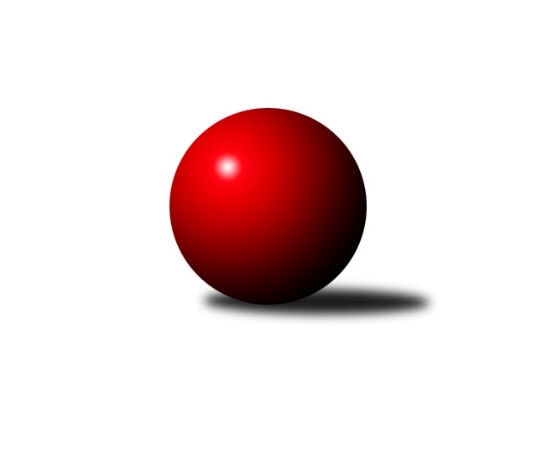 Č.12Ročník 2016/2017	14.1.2017Nejlepšího výkonu v tomto kole: 3394 dosáhlo družstvo: KK SDS Sadská2. KLM A 2016/2017Výsledky 12. kolaSouhrnný přehled výsledků:TJ Sokol Kdyně	- KK SDS Sadská	1:7	3349:3394	9.0:15.0	14.1.SKK Rokycany ˝B˝	- KK Lokomotiva Tábor	2:6	3293:3318	12.5:11.5	14.1.KK Kosmonosy 	- SKK Bohušovice	6:2	3311:3240	11.0:13.0	14.1.TJ Sokol Kolín 	- TJ Dynamo Liberec	2:6	3220:3241	9.5:14.5	14.1.TJ Sokol Duchcov	- TJ Slovan Karlovy Vary	6:2	3350:3200	14.5:9.5	14.1.KK Konstruktiva Praha 	- TJ Start Rychnov n. Kn.	6:2	3328:3185	16.5:7.5	14.1.Tabulka družstev:	1.	TJ Sokol Duchcov	12	9	0	3	65.5 : 30.5 	168.5 : 119.5 	 3323	18	2.	KK SDS Sadská	12	9	0	3	63.0 : 33.0 	163.0 : 125.0 	 3307	18	3.	TJ Sokol Kdyně	12	9	0	3	60.5 : 35.5 	158.5 : 129.5 	 3329	18	4.	TJ Start Rychnov n. Kn.	12	7	1	4	55.0 : 41.0 	151.5 : 136.5 	 3283	15	5.	TJ Slovan Karlovy Vary	12	7	0	5	50.0 : 46.0 	132.5 : 155.5 	 3275	14	6.	SKK Bohušovice	12	6	1	5	49.0 : 47.0 	151.0 : 137.0 	 3209	13	7.	KK Lokomotiva Tábor	12	6	1	5	46.0 : 50.0 	131.5 : 156.5 	 3299	13	8.	KK Kosmonosy	12	5	0	7	46.0 : 50.0 	146.0 : 142.0 	 3242	10	9.	SKK Rokycany ˝B˝	12	5	0	7	41.0 : 55.0 	142.5 : 145.5 	 3248	10	10.	TJ Dynamo Liberec	12	4	0	8	37.0 : 59.0 	134.5 : 153.5 	 3244	8	11.	KK Konstruktiva Praha	12	3	1	8	40.0 : 56.0 	133.0 : 155.0 	 3201	7	12.	TJ Sokol Kolín	12	0	0	12	23.0 : 73.0 	115.5 : 172.5 	 3173	0Podrobné výsledky kola:	 TJ Sokol Kdyně	3349	1:7	3394	KK SDS Sadská	Václav Kuželík ml.	153 	 145 	 125 	137	560 	 0:4 	 590 	 154	148 	 144	144	Aleš Košnar	Michael Kotál	132 	 159 	 140 	136	567 	 2:2 	 584 	 146	156 	 128	154	Antonín Svoboda	Jindřich Dvořák	139 	 145 	 133 	146	563 	 4:0 	 478 	 118	118 	 115	127	Jan Renka st. *1	Tomáš Timura	134 	 134 	 120 	137	525 	 1:3 	 542 	 118	140 	 136	148	Martin Schejbal	David Machálek	138 	 133 	 154 	159	584 	 2:2 	 585 	 143	156 	 135	151	Václav Schejbal	Jiří Benda st.	145 	 144 	 122 	139	550 	 0:4 	 615 	 153	164 	 142	156	Tomáš Bekrozhodčí: střídání: *1 od 70. hodu Jan Renka ml. ml.Nejlepší výkon utkání: 615 - Tomáš Bek	 SKK Rokycany ˝B˝	3293	2:6	3318	KK Lokomotiva Tábor	Libor Bureš	133 	 136 	 144 	126	539 	 2:2 	 546 	 121	142 	 143	140	Jaroslav Mihál	Jan Kříž	142 	 113 	 130 	128	513 	 2:2 	 504 	 112	130 	 139	123	Karel Smažík *1	Václav Fűrst *2	131 	 113 	 133 	142	519 	 2:2 	 547 	 153	147 	 132	115	Miroslav Dvořák	Martin Maršálek	131 	 130 	 152 	120	533 	 1:3 	 540 	 137	139 	 124	140	Petr Bystřický	Petr Fara	152 	 155 	 158 	142	607 	 3.5:0.5 	 574 	 132	153 	 158	131	David Kášek	Martin Prokůpek	152 	 156 	 138 	136	582 	 2:2 	 607 	 133	145 	 152	177	Petr Chvalrozhodčí: střídání: *1 od 33. hodu Borek Jelínek, *2 od 61. hodu Jan HolšanNejlepšího výkonu v tomto utkání: 607 kuželek dosáhli: Petr Fara, Petr Chval	 KK Kosmonosy 	3311	6:2	3240	SKK Bohušovice	Jiří Vondráček	136 	 117 	 125 	133	511 	 0:4 	 553 	 141	140 	 135	137	Jaromír Hnát	Tomáš Bajtalon	147 	 142 	 126 	127	542 	 2:2 	 526 	 126	128 	 139	133	Milan Perníček	Jaroslav Doškář	136 	 137 	 124 	128	525 	 2:2 	 513 	 118	134 	 130	131	Lukáš Dařílek	Pavel Říha	151 	 131 	 145 	132	559 	 3:1 	 546 	 135	125 	 159	127	Radek Sipek	Luboš Beneš	157 	 157 	 144 	158	616 	 4:0 	 523 	 127	129 	 132	135	Tomáš Svoboda	Dušan Plocek	125 	 143 	 140 	150	558 	 0:4 	 579 	 127	153 	 147	152	Jiří Semerádrozhodčí: Nejlepší výkon utkání: 616 - Luboš Beneš	 TJ Sokol Kolín 	3220	2:6	3241	TJ Dynamo Liberec	Jiří Němec	130 	 134 	 129 	132	525 	 1:3 	 549 	 142	148 	 120	139	Vojtěch Pecina	Václav Kňap	121 	 134 	 130 	154	539 	 2:2 	 546 	 151	137 	 123	135	Zdeněk Pecina st.	Jindřich Lauer	133 	 139 	 135 	155	562 	 2:2 	 538 	 140	135 	 136	127	Roman Žežulka	Jaroslav Šatník	115 	 152 	 127 	125	519 	 1:3 	 547 	 130	129 	 133	155	Ladislav Wajsar ml. ml.	Jan Pelák	139 	 129 	 147 	125	540 	 1.5:2.5 	 547 	 139	130 	 131	147	Agaton Plaňanský ml.	Miloslav Vik	137 	 115 	 142 	141	535 	 2:2 	 514 	 141	125 	 124	124	Josef Zejda ml.rozhodčí: Nejlepší výkon utkání: 562 - Jindřich Lauer	 TJ Sokol Duchcov	3350	6:2	3200	TJ Slovan Karlovy Vary	Miloš Civín	134 	 171 	 126 	145	576 	 3:1 	 520 	 125	107 	 156	132	Jaroslav Páv	Zdeněk Ransdorf	152 	 118 	 154 	156	580 	 2:2 	 568 	 156	136 	 132	144	Tomáš Pavlík	Pavel Šporel	145 	 135 	 144 	134	558 	 3:1 	 514 	 125	117 	 136	136	Pavel Staša	Jakub Dařílek	132 	 145 	 135 	149	561 	 3.5:0.5 	 534 	 126	133 	 126	149	Tomáš Beck st.	Josef Pecha	136 	 161 	 117 	119	533 	 1:3 	 515 	 148	109 	 129	129	Miroslav Handšuh	Tomáš Štraicher	129 	 139 	 129 	145	542 	 2:2 	 549 	 136	133 	 160	120	Václav Hlaváč st.rozhodčí: Nejlepší výkon utkání: 580 - Zdeněk Ransdorf	 KK Konstruktiva Praha 	3328	6:2	3185	TJ Start Rychnov n. Kn.	Pavel Vymazal	144 	 144 	 146 	144	578 	 3.5:0.5 	 550 	 127	139 	 140	144	Dalibor Ksandr	Pavel Wohlmuth	137 	 133 	 147 	126	543 	 2:2 	 549 	 131	165 	 122	131	Martin Holakovský	Tibor Machala	148 	 135 	 135 	132	550 	 4:0 	 466 	 112	131 	 105	118	Jakub Seniura	Jaroslav Borkovec	138 	 156 	 131 	131	556 	 2:2 	 536 	 144	134 	 138	120	Vojta Šípek	Jaroslav Pleticha ml. ml.	151 	 123 	 112 	159	545 	 2:2 	 553 	 142	143 	 131	137	Jiří Brouček	Zdeněk Zahrádka	143 	 123 	 150 	140	556 	 3:1 	 531 	 134	153 	 142	102	Martin Čihákrozhodčí: Nejlepší výkon utkání: 578 - Pavel VymazalPořadí jednotlivců:	jméno hráče	družstvo	celkem	plné	dorážka	chyby	poměr kuž.	Maximum	1.	Tomáš Pavlík 	TJ Slovan Karlovy Vary	584.97	374.1	210.9	2.2	6/7	(651)	2.	Tomáš Bek 	KK SDS Sadská	584.16	371.3	212.9	1.6	5/7	(615)	3.	Aleš Košnar 	KK SDS Sadská	575.69	374.9	200.8	2.2	7/7	(611)	4.	Zdeněk Ransdorf 	TJ Sokol Duchcov	573.76	378.4	195.4	3.1	5/7	(596)	5.	Miloš Civín 	TJ Sokol Duchcov	567.25	380.3	187.0	2.6	6/7	(600)	6.	Michael Kotál 	TJ Sokol Kdyně	566.56	375.4	191.1	2.9	5/7	(610)	7.	Václav Kňap 	TJ Sokol Kolín 	564.69	369.0	195.7	2.0	7/7	(628)	8.	Luboš Beneš 	KK Kosmonosy 	564.67	370.8	193.8	3.3	7/7	(616)	9.	Karel Smažík 	KK Lokomotiva Tábor	563.40	368.8	194.6	2.8	5/7	(581)	10.	Vojtěch Pecina 	TJ Dynamo Liberec	563.25	369.3	193.9	2.0	6/7	(638)	11.	Dalibor Ksandr 	TJ Start Rychnov n. Kn.	562.14	374.5	187.7	3.0	7/7	(604)	12.	Jakub Dařílek 	TJ Sokol Duchcov	561.40	374.7	186.7	3.4	5/7	(586)	13.	Petr Fara 	SKK Rokycany ˝B˝	561.23	372.6	188.6	2.7	7/7	(607)	14.	Jiří Semerád 	SKK Bohušovice	560.86	367.7	193.2	2.1	6/7	(599)	15.	Petr Chval 	KK Lokomotiva Tábor	559.96	361.9	198.0	3.1	6/7	(607)	16.	Tomáš Beck  st.	TJ Slovan Karlovy Vary	559.64	370.0	189.6	3.3	7/7	(589)	17.	Roman Kindl 	TJ Start Rychnov n. Kn.	559.60	368.0	191.6	3.8	5/7	(622)	18.	David Machálek 	TJ Sokol Kdyně	559.36	367.7	191.6	4.4	7/7	(586)	19.	Václav Kuželík  ml.	TJ Sokol Kdyně	559.05	372.0	187.1	2.5	7/7	(584)	20.	Josef Pecha 	TJ Sokol Duchcov	558.62	366.7	192.0	2.3	7/7	(575)	21.	Václav Schejbal 	KK SDS Sadská	557.55	359.8	197.7	2.2	7/7	(596)	22.	Václav Hlaváč  st.	TJ Slovan Karlovy Vary	555.50	365.8	189.7	2.2	7/7	(597)	23.	Jiří Vondráček 	KK Kosmonosy 	555.07	367.9	187.1	3.1	7/7	(581)	24.	Václav Krýsl 	TJ Slovan Karlovy Vary	554.94	368.6	186.3	3.0	6/7	(602)	25.	Viktor Pytlík 	TJ Sokol Kdyně	554.87	372.4	182.5	4.7	5/7	(634)	26.	Jiří Brouček 	TJ Start Rychnov n. Kn.	554.58	369.9	184.7	3.2	6/7	(599)	27.	David Kášek 	KK Lokomotiva Tábor	554.19	366.8	187.4	3.5	7/7	(592)	28.	Martin Čihák 	TJ Start Rychnov n. Kn.	553.90	367.5	186.4	2.8	7/7	(646)	29.	Tomáš Timura 	TJ Sokol Kdyně	552.93	364.3	188.6	3.1	6/7	(618)	30.	Jiří Němec 	TJ Sokol Kolín 	552.88	373.1	179.8	2.8	5/7	(587)	31.	Josef Zejda  ml.	TJ Dynamo Liberec	552.66	362.5	190.1	2.9	7/7	(620)	32.	Pavel Andrlík  ml.	SKK Rokycany ˝B˝	552.53	370.0	182.6	4.3	6/7	(597)	33.	Pavel Šporel 	TJ Sokol Duchcov	551.71	361.9	189.8	2.7	7/7	(587)	34.	Antonín Svoboda 	KK SDS Sadská	549.79	374.9	174.9	4.6	7/7	(584)	35.	Milan Perníček 	SKK Bohušovice	549.60	367.1	182.5	2.6	7/7	(595)	36.	Vojta Šípek 	TJ Start Rychnov n. Kn.	547.67	362.4	185.2	4.2	6/7	(637)	37.	Jan Pelák 	TJ Sokol Kolín 	546.14	365.0	181.1	3.8	7/7	(596)	38.	Jan Holšan 	SKK Rokycany ˝B˝	545.67	358.8	186.9	4.1	6/7	(576)	39.	Tomáš Štraicher 	TJ Sokol Duchcov	544.00	365.9	178.1	5.2	6/7	(593)	40.	Agaton Plaňanský  ml.	TJ Dynamo Liberec	543.31	364.9	178.4	6.8	6/7	(588)	41.	Pavel Kohlíček 	KK Konstruktiva Praha 	539.80	366.7	173.1	5.9	7/7	(589)	42.	Jindřich Dvořák 	TJ Sokol Kdyně	538.20	361.8	176.4	5.1	5/7	(575)	43.	Jan Renka  st.	KK SDS Sadská	538.20	364.0	174.2	5.6	5/7	(594)	44.	Borek Jelínek 	KK Lokomotiva Tábor	537.88	357.7	180.2	2.4	5/7	(615)	45.	Tibor Machala 	KK Konstruktiva Praha 	536.95	362.2	174.8	6.7	5/7	(583)	46.	Pavel Říha 	KK Kosmonosy 	536.30	358.8	177.5	4.0	5/7	(562)	47.	Martin Schejbal 	KK SDS Sadská	536.25	363.3	172.9	5.4	6/7	(558)	48.	Libor Bureš 	SKK Rokycany ˝B˝	536.14	360.3	175.9	3.6	7/7	(559)	49.	Roman Žežulka 	TJ Dynamo Liberec	535.56	358.1	177.5	3.7	6/7	(573)	50.	Dušan Plocek 	KK Kosmonosy 	535.33	359.6	175.8	5.4	6/7	(600)	51.	Pavel Wohlmuth 	KK Konstruktiva Praha 	534.94	366.8	168.2	6.4	7/7	(578)	52.	Jindřich Lauer 	TJ Sokol Kolín 	534.93	365.5	169.4	5.2	7/7	(562)	53.	Ladislav Moulis 	SKK Rokycany ˝B˝	534.80	358.0	176.8	6.2	5/7	(553)	54.	Vojtěch Trojan 	TJ Dynamo Liberec	532.20	367.6	164.6	6.6	5/7	(580)	55.	Zdeněk Pecina  st.	TJ Dynamo Liberec	531.80	357.2	174.6	4.0	5/7	(564)	56.	Lukáš Dařílek 	SKK Bohušovice	531.62	360.9	170.7	4.4	7/7	(586)	57.	Věroslav Říha 	KK Kosmonosy 	530.57	362.9	167.7	6.0	7/7	(564)	58.	Jiří Semelka 	TJ Sokol Duchcov	530.38	365.4	165.0	8.8	7/7	(568)	59.	Tomáš Svoboda 	SKK Bohušovice	530.20	362.8	167.4	5.1	5/7	(558)	60.	Jaroslav Páv 	TJ Slovan Karlovy Vary	526.58	356.2	170.4	3.5	6/7	(555)	61.	Pavel Staša 	TJ Slovan Karlovy Vary	524.33	362.3	162.0	8.8	6/7	(566)	62.	Tomáš Bajtalon 	KK Kosmonosy 	524.12	355.1	169.0	5.2	5/7	(566)	63.	Jan Barchánek 	KK Konstruktiva Praha 	523.00	362.2	160.8	5.0	5/7	(550)	64.	Jaromír Hnát 	SKK Bohušovice	521.79	356.7	165.1	6.2	7/7	(554)		Josef Pauch 	SKK Rokycany ˝B˝	573.50	379.0	194.5	3.0	1/7	(581)		Petr Miláček 	KK SDS Sadská	572.50	373.5	199.0	4.0	1/7	(603)		Zdeněk Zahrádka 	KK Konstruktiva Praha 	565.79	377.6	188.2	3.5	4/7	(613)		Jaroslav Mihál 	KK Lokomotiva Tábor	564.25	370.9	193.3	2.6	4/7	(613)		Roman Filip 	SKK Bohušovice	561.00	376.0	185.0	7.0	1/7	(561)		Pavel Vymazal 	KK Konstruktiva Praha 	560.67	364.0	196.7	3.7	1/7	(578)		Ladislav Takáč 	KK Lokomotiva Tábor	557.60	362.3	195.3	1.4	4/7	(590)		Martin Maršálek 	SKK Rokycany ˝B˝	554.47	375.8	178.7	7.0	3/7	(572)		Jaroslav Kejzlar 	TJ Start Rychnov n. Kn.	553.50	373.7	179.8	2.4	4/7	(643)		Václav Posejpal 	KK Konstruktiva Praha 	553.00	359.0	194.0	2.5	2/7	(554)		Miroslav Dvořák 	KK Lokomotiva Tábor	552.54	363.0	189.5	2.5	4/7	(593)		Jiří Benda  st.	TJ Sokol Kdyně	550.25	369.7	180.6	2.0	4/7	(607)		Jaroslav Pleticha ml.  ml.	KK Konstruktiva Praha 	545.00	362.0	183.0	3.0	1/7	(545)		Oldřich Krsek 	TJ Start Rychnov n. Kn.	545.00	368.0	177.0	3.0	1/7	(545)		Jaroslav Borkovec 	KK Konstruktiva Praha 	544.10	367.9	176.2	6.7	4/7	(591)		Martin Prokůpek 	SKK Rokycany ˝B˝	539.83	355.7	184.2	4.1	4/7	(587)		Jan Lommer 	TJ Sokol Kdyně	538.00	379.0	159.0	6.0	1/7	(538)		Václav Fűrst 	SKK Rokycany ˝B˝	537.67	359.3	178.4	4.5	3/7	(587)		Martin Holakovský 	TJ Start Rychnov n. Kn.	537.22	360.8	176.4	8.6	3/7	(609)		Miloslav Vik 	TJ Sokol Kolín 	535.00	371.0	164.0	7.0	1/7	(535)		Václav Pešek 	KK SDS Sadská	533.33	362.8	170.6	4.3	3/7	(576)		Radek Sipek 	SKK Bohušovice	531.50	348.9	182.6	2.6	4/7	(546)		Petr Bystřický 	KK Lokomotiva Tábor	529.00	370.7	158.3	4.7	3/7	(540)		Jaroslav Pleticha st.  st.	KK Konstruktiva Praha 	528.33	359.7	168.7	3.3	3/7	(535)		Ladislav Wajsar ml.  ml.	TJ Dynamo Liberec	527.25	361.0	166.3	5.3	4/7	(547)		Jaroslav Doškář 	KK Kosmonosy 	525.08	359.3	165.8	6.0	4/7	(539)		Petr Novák 	KK Kosmonosy 	525.00	365.0	160.0	4.0	1/7	(525)		František Dobiáš 	TJ Sokol Duchcov	524.00	360.5	163.5	3.5	1/7	(546)		Ladislav Šourek 	SKK Bohušovice	522.67	353.0	169.7	8.7	3/7	(556)		Radek Jung 	TJ Start Rychnov n. Kn.	521.33	372.3	149.0	8.7	3/7	(546)		Stanislav Vesecký 	KK Konstruktiva Praha 	518.00	358.0	160.0	4.0	2/7	(520)		Arnošt Nedbal 	KK Konstruktiva Praha 	516.50	348.5	168.0	5.5	2/7	(542)		Jaroslav Šatník 	TJ Sokol Kolín 	514.75	360.4	154.4	8.6	4/7	(561)		Jan Kříž 	SKK Rokycany ˝B˝	513.00	352.0	161.0	5.0	1/7	(513)		Ladislav Wajsar st.  st.	TJ Dynamo Liberec	512.50	358.5	154.0	8.5	2/7	(518)		Miroslav Handšuh 	TJ Slovan Karlovy Vary	511.67	349.0	162.7	5.7	3/7	(524)		Miroslav Šnejdar  ml.	KK Konstruktiva Praha 	509.00	342.0	167.0	5.0	1/7	(509)		Jan Renka ml.  ml.	KK SDS Sadská	508.33	353.3	155.0	10.3	3/7	(571)		Matěj Stančík 	TJ Start Rychnov n. Kn.	507.00	377.0	130.0	11.0	1/7	(507)		Jaroslav Chvojka 	SKK Bohušovice	506.67	357.7	149.0	6.3	1/7	(526)		Vojtěch Zelenka 	TJ Sokol Kolín 	502.33	337.0	165.3	10.7	3/7	(527)		Martin Perníček 	SKK Bohušovice	499.67	336.2	163.5	7.5	3/7	(513)		Ladislav Koláček 	SKK Bohušovice	497.00	342.0	155.0	6.0	1/7	(497)		Lukáš Hološko 	TJ Sokol Kolín 	495.50	343.3	152.2	8.4	4/7	(514)		Václav Webr 	SKK Rokycany ˝B˝	494.50	348.0	146.5	10.5	2/7	(517)		Jaroslav Hanuš 	TJ Sokol Kolín 	491.67	342.3	149.3	12.3	3/7	(519)		Lubomír Kudrna 	TJ Dynamo Liberec	490.00	340.0	150.0	4.0	1/7	(490)		Pavel Holoubek 	TJ Sokol Kolín 	489.50	350.0	139.5	4.0	2/7	(498)		 		488.00	333.0	155.0	11.0	1/0	(488)		Bohuslav Petr 	SKK Rokycany ˝B˝	483.00	344.0	139.0	17.0	1/7	(483)		Jakub Seniura 	TJ Start Rychnov n. Kn.	466.00	303.0	163.0	7.0	1/7	(466)		Radek Kraus 	SKK Bohušovice	457.00	323.0	134.0	14.0	1/7	(457)Sportovně technické informace:Starty náhradníků:registrační číslo	jméno a příjmení 	datum startu 	družstvo	číslo startu15393	Antonín Svoboda	14.01.2017	KK SDS Sadská	1x10020	Petr Chval	14.01.2017	KK Lokomotiva Tábor	1x5644	Petr Bystřický	14.01.2017	KK Lokomotiva Tábor	1x4073	Jiří Semerád	14.01.2017	SKK Bohušovice	1x1449	Jaroslav Borkovec	14.01.2017	KK Konstruktiva Praha 	1x2031	Václav Fürst	14.01.2017	SKK Rokycany ˝B˝	1x15707	Jakub Dařílek	14.01.2017	TJ Sokol Duchcov	1x3928	Pavel Šporer	14.01.2017	TJ Sokol Duchcov	1x4628	Miloš Civín	14.01.2017	TJ Sokol Duchcov	1x4637	Martin Prokůpek	14.01.2017	SKK Rokycany ˝B˝	1x2557	Dušan Plocek	14.01.2017	KK Kosmonosy 	1x2067	Libor Bureš	14.01.2017	SKK Rokycany ˝B˝	1x17145	Jaroslav Páv	14.01.2017	TJ Slovan Karlovy Vary	1x10972	Tomáš Pavlík	14.01.2017	TJ Slovan Karlovy Vary	1x1952	Jan Pelák	14.01.2017	TJ Sokol Kolín 	1x260	Jiří Němec	14.01.2017	TJ Sokol Kolín 	1x1630	Jindřich Lauer	14.01.2017	TJ Sokol Kolín 	1x20671	Michael Kotal	14.01.2017	TJ Sokol Kdyně	1x16392	Jindřich Dvořák	14.01.2017	TJ Sokol Kdyně	1x583	Miloslav Vik	14.01.2017	TJ Sokol Kolín 	1x5005	Jaroslav Mihál	14.01.2017	KK Lokomotiva Tábor	1x19270	Agaton Plaňanský ml.	14.01.2017	TJ Dynamo Liberec	1x10605	Bořivoj Jelínek	14.01.2017	KK Lokomotiva Tábor	1x10877	Jaroslav Pleticha ml.	14.01.2017	KK Konstruktiva Praha 	1x16877	Martin Schejbal	14.01.2017	KK SDS Sadská	1x15474	Josef Pecha	14.01.2017	TJ Sokol Duchcov	1x10919	Karel Smažík	14.01.2017	KK Lokomotiva Tábor	1x14713	Martin Maršálek	14.01.2017	SKK Rokycany ˝B˝	1x12366	Jiří Brouček	14.01.2017	TJ Start Rychnov n. Kn.	1x14807	Jakub Seniura	14.01.2017	TJ Start Rychnov n. Kn.	2x17690	Jan Kříž	14.01.2017	SKK Rokycany ˝B˝	1x12972	Aleš Košnar	14.01.2017	KK SDS Sadská	1x15331	Miroslav Dvořák	14.01.2017	KK Lokomotiva Tábor	1x24158	Tibor Machala	14.01.2017	KK Konstruktiva Praha 	1x9964	Roman Žežulka	14.01.2017	TJ Dynamo Liberec	1x4947	Tomáš Beck st.	14.01.2017	TJ Slovan Karlovy Vary	1x14657	Pavel Staša	14.01.2017	TJ Slovan Karlovy Vary	1x17053	Václav Kňap	14.01.2017	TJ Sokol Kolín 	1x14254	Petr Fara	14.01.2017	SKK Rokycany ˝B˝	1x15392	Václav Schejbal	14.01.2017	KK SDS Sadská	1x15279	Tomáš Bek	14.01.2017	KK SDS Sadská	1x13940	Jan Renka ml.	14.01.2017	KK SDS Sadská	1x2337	Jan Renka st.	14.01.2017	KK SDS Sadská	1x18625	Pavel Vymazal	14.01.2017	KK Konstruktiva Praha 	1x17637	Jan Holšan	14.01.2017	SKK Rokycany ˝B˝	1x1905	Luboš Beneš	14.01.2017	KK Kosmonosy 	1x16563	Jiří Vondráček	14.01.2017	KK Kosmonosy 	1x12177	Tomáš Bajtalon	14.01.2017	KK Kosmonosy 	1x4423	Pavel Říha	14.01.2017	KK Kosmonosy 	1x1659	Jaroslav Doškář	14.01.2017	KK Kosmonosy 	1x9687	Pavel Wohlmuth	14.01.2017	KK Konstruktiva Praha 	1x5501	Zdeněk Zahrádka	14.01.2017	KK Konstruktiva Praha 	1x10141	Václav Kuželík ml.	14.01.2017	TJ Sokol Kdyně	1x5898	David Kášek	14.01.2017	KK Lokomotiva Tábor	1x13333	Václav Hlaváč st.	14.01.2017	TJ Slovan Karlovy Vary	1x16054	Tomáš Timura	14.01.2017	TJ Sokol Kdyně	1x4899	David Machálek	14.01.2017	TJ Sokol Kdyně	1x16813	Martin Čihák	14.01.2017	TJ Start Rychnov n. Kn.	1x11831	Vojtěch Pecina	14.01.2017	TJ Dynamo Liberec	1x15363	Ladislav Wajsar ml.	14.01.2017	TJ Dynamo Liberec	1x2163	Zdeněk Pecina st.	14.01.2017	TJ Dynamo Liberec	1x18312	Tomáš Štraicher	14.01.2017	TJ Sokol Duchcov	1x16789	Zdeněk Ransdorf	14.01.2017	TJ Sokol Duchcov	1x6055	Martin Holakovský	14.01.2017	TJ Start Rychnov n. Kn.	1x16584	Vojtěch Šípek	14.01.2017	TJ Start Rychnov n. Kn.	1x4540	Dalibor Ksandr	14.01.2017	TJ Start Rychnov n. Kn.	1x12492	Josef Zejda ml.	14.01.2017	TJ Dynamo Liberec	1x16449	Miroslav Handšuh	14.01.2017	TJ Slovan Karlovy Vary	1x3749	Jiří Benda st.	14.01.2017	TJ Sokol Kdyně	1x13973	Lukáš Dařílek	14.01.2017	SKK Bohušovice	1x10288	Radek Šípek	14.01.2017	SKK Bohušovice	1x4062	Milan Perníček	14.01.2017	SKK Bohušovice	1x14595	Jaromír Hnát	14.01.2017	SKK Bohušovice	1x14596	Tomáš Svoboda	14.01.2017	SKK Bohušovice	1x12401	Jaroslav Šatník	14.01.2017	TJ Sokol Kolín 	1x
Hráči dopsaní na soupisku:registrační číslo	jméno a příjmení 	datum startu 	družstvo	Program dalšího kola:13. kolo21.1.2017	so	10:00	SKK Bohušovice - TJ Sokol Duchcov	21.1.2017	so	10:00	TJ Start Rychnov n. Kn. - TJ Sokol Kolín 	21.1.2017	so	10:00	TJ Dynamo Liberec - SKK Rokycany ˝B˝	21.1.2017	so	10:00	KK Lokomotiva Tábor - KK SDS Sadská	21.1.2017	so	13:00	TJ Slovan Karlovy Vary - KK Konstruktiva Praha 	21.1.2017	so	13:30	KK Kosmonosy  - TJ Sokol Kdyně	Nejlepší šestka kola - absolutněNejlepší šestka kola - absolutněNejlepší šestka kola - absolutněNejlepší šestka kola - absolutněNejlepší šestka kola - dle průměru kuželenNejlepší šestka kola - dle průměru kuželenNejlepší šestka kola - dle průměru kuželenNejlepší šestka kola - dle průměru kuželenNejlepší šestka kola - dle průměru kuželenPočetJménoNázev týmuVýkonPočetJménoNázev týmuPrůměr (%)Výkon3xLuboš BenešKosmonosy6163xLuboš BenešKosmonosy113.096163xTomáš BekSadská6154xTomáš BekSadská110.146152xPetr FaraRokycany B6072xPetr ChvalTábor109.276072xPetr ChvalTábor6071xPetr FaraRokycany B109.276073xAleš KošnarSadská5901xPavel VymazalKonstruktiva 108.315782xVáclav SchejbalSadská5854xJiří SemerádBohušovice106.3579